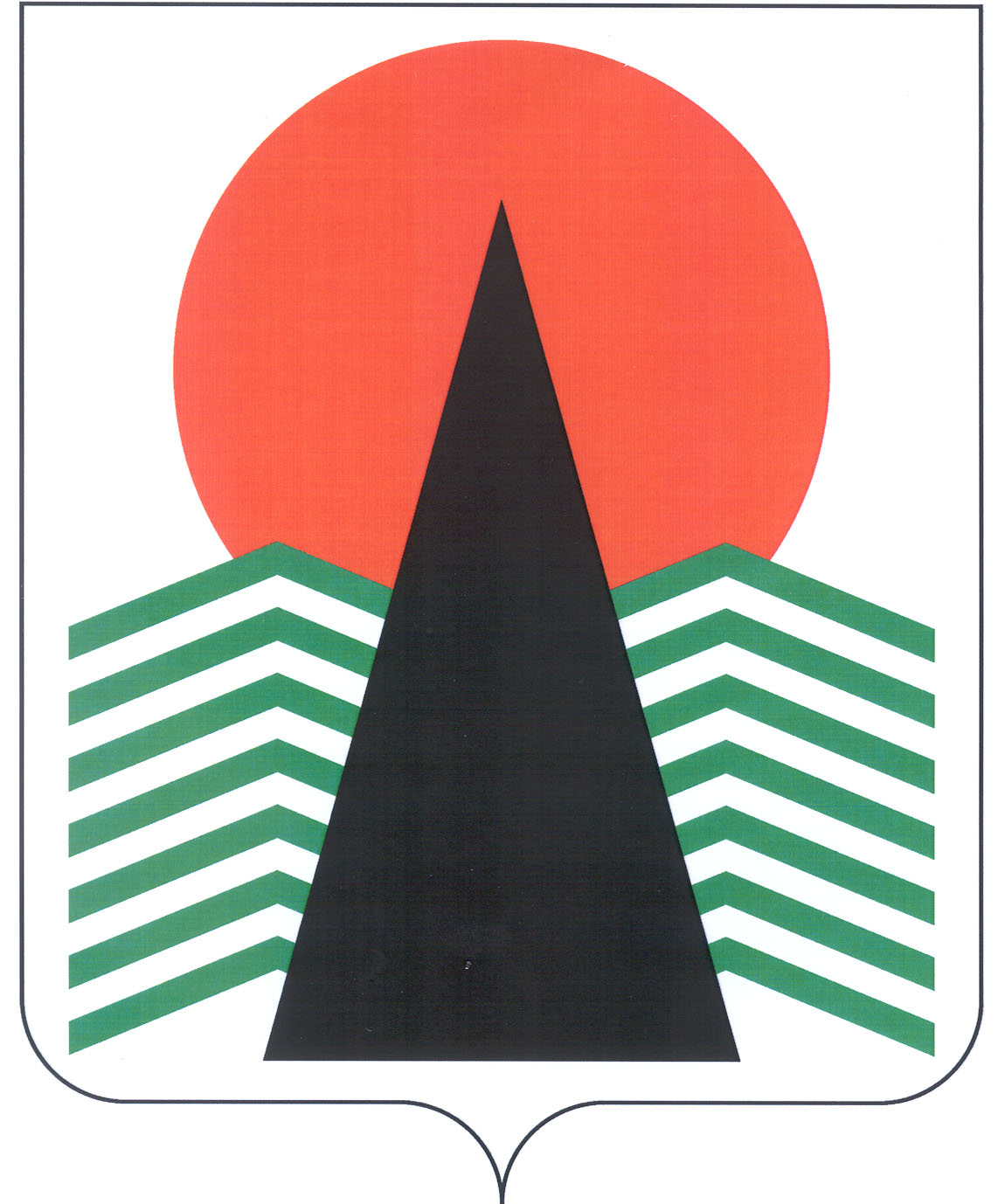 Сельское поселение СингапайНефтеюганский районХанты-Мансийский автономный округ – ЮграСОВЕТ ДЕПУТАТОВСЕЛЬСКОГО ПОСЕЛЕНИЯ СИНГАПАЙРЕШЕНИЕ26.01.2018                                                                                     № 209Об утверждении перечня специально отведенных мест,помещений, предоставляемых для проведения встреч депутатовс избирателями, и порядка их предоставленияВ соответствии счастью 5.3 статьи 40 Федерального закона от 06.10.2003 № 131-ФЗ «Об общих принципах организации местного самоуправления в Российской Федерации», Уставом сельского поселения, Совет депутатов сельского поселения СингапайРЕШИЛ:1. Утвердить:1.1. Перечень специально отведенных мест, помещений, предоставляемых для проведения встреч депутатов с избирателями, согласно приложению 1.1.2. Порядок предоставления специально отведенных мест, помещений, предоставляемых для проведения встреч депутатов с избирателями, на территории сельского поселения Сингапай согласно приложению 2.3. Настоящее решение подлежит официальному опубликованию (обнародованию) в бюллетене «Сингапайский вестник» и вступает в силу после официального опубликования (обнародования).Глава сельского поселения                                                         В.Ю. КуликовПриложение 1к решению Совета депутатов сельского поселения Сингапайот 26.01.2018 № 209Переченьспециально отведенных мест, помещений, предоставляемыхдля проведения встреч депутатов с избирателями Приложение 2к решению Совета депутатов сельского поселения Сингапайот 26.01.2018 № 209Порядокпредоставления специально отведенных мест, помещений,предоставляемых для проведения встреч депутатов с избирателями, на территории сельского поселения Сингапай1. Настоящий Порядок устанавливает процедуру предоставления депутатам  Государственной Думы Российской Федерации, депутатам Тюменской областной Думы, депутатам Думы Ханты-Мансийского автономного округа - Югры, депутатам Думы Нефтеюганского района, депутатам сельского поселения Сингапай  (далее – депутат) помещений для  проведения встреч с избирателями.2. Основанием для предоставления депутату помещения, указанного в приложении 1 к настоящему решению, для проведения встреч с избирателями является письменное заявление депутата о предоставлении помещения.3. Специально отведенные места, помещения предоставляются по письменному заявлению депутата, после согласования с собственником помещения, в целях исключения возникновения ситуации невозможности предоставить помещение ввиду проведения в этот день (время) культурно-массовых мероприятий, запланированных ранее, или проведения в этот день (время) запланированных ранее встреч другими депутатами.Для предоставления помещения заявитель не позднее 3 рабочих дней, до даты планируемой встречи депутата с избирателями, направляет собственнику помещения заявление на предоставление помещения.4. В заявлении указывается:- наименование помещения и его адрес согласно приложению 1;-цель предоставления помещения;- дата и время, на которое предоставляется помещение;- предполагаемое количество участников встречи;- контактный телефон;- подпись депутата.К заявлению прилагается документ, подтверждающий полномочия депутата.5. Заявление рассматривается собственником помещения  в течение 2 рабочих дней с момента регистрации заявления.6. О принятом решении депутат уведомляется письменно не менее чем за 2 рабочих дней до даты планируемой встречи депутата с избирателями.В решении может содержаться обоснованное предложение об изменении места, даты и времени проведения встречи.7. Помещение предоставляется депутату безвозмездное пользование. Помещение считается предоставленным после подписания акта приема-передачи.8. Основаниями для отказа в предоставлении депутату помещения  является:- нарушение срока подачи заявления, установленного пунктом 3 Порядка;- не соответствие заявления требованиям, предусмотренным пунктом 4 Порядка.9. Обеспечение безопасности при проведении встреч с избирателями осуществляется в соответствии с законодательством Российской Федерации.№п/пНаименование балансодержателя объекта / вид праваПочтовый адрес объекта1Нефтеюганское районное бюджетное учреждение «Творческое объединение «Культура» оперативное управление628320, Российская Федерация, Ханты-Мансийский автономный округ - Югра, Тюменская область, Нефтеюганский район, сп.Сингапай, ул. Центральная, 312МУ "Администрация сельское поселение Сингапай" собственность 628322, Российская Федерация, Ханты-Мансийский автономный округ - Югра, Тюменская область, Нефтеюганский район, с.Чеускино, ул. Центральная, 8